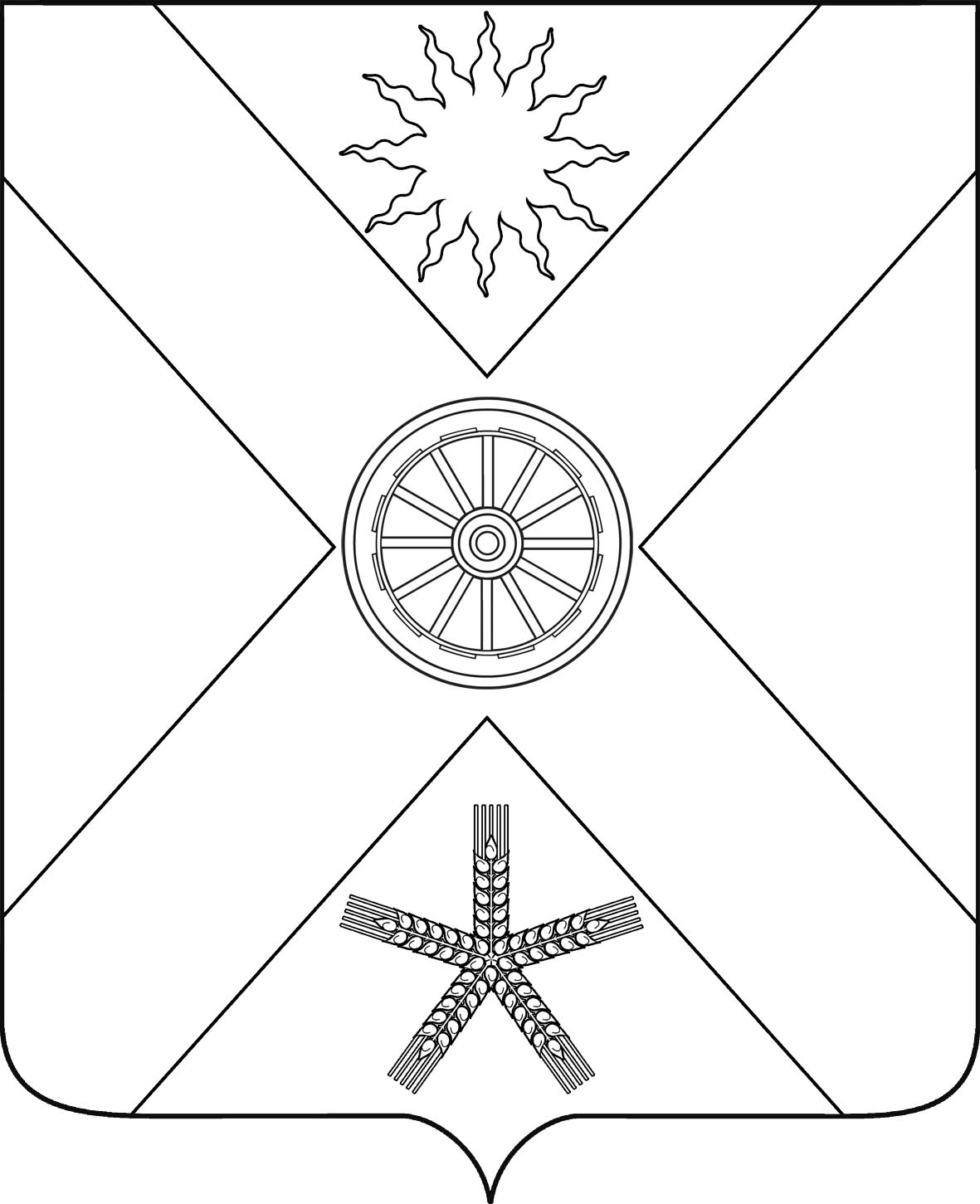 РОССИЙСКАЯ ФЕДЕРАЦИЯРОСТОВСКАЯ  ОБЛАСТЬПЕСЧАНОКОПСКИЙ РАЙОНМУНИЦИПАЛЬНОЕ ОБРАЗОВАНИЕ«ПЕСЧАНОКОПСКОЕ СЕЛЬСКОЕ ПОСЕЛЕНИЕ»АДМИНИСТРАЦИЯ ПЕСЧАНОКОПСКОГО СЕЛЬСКОГОПОСЕЛЕНИЯПОСТАНОВЛЕНИЕ15.03.2021                                      № 34                                  с.Песчанокопское«Об   утверждении отчета об исполнении плана реализации муниципальной программы Песчанокопского сельского поселенияПесчанокопского района «Обеспечение общественного порядка  и  противодействиепреступности» на 2019-2030 годы»за 12 месяцев 2020 года»В соответствии с постановлением Администрации Песчанокопского сельского поселения от 23.08.2013 № 235 «Об утверждении порядка разработки, реализации и оценки эффективности муниципальных программ Песчанокопского сельского поселения Песчанокопского района»ПОСТАНОВЛЯЮ:1.Утвердить отчет об исполнении  плана реализации  муниципальной  программы  Песчанокопского  сельского поселения Песчанокопского района «Обеспечение общественного порядка  и  противодействие преступности» на 2019-2030 годы» за 12 месяцев 2020 год» (далее – отчет о реализации) согласно приложению к настоящему постановлению.2. Настоящее постановление подлежит опубликованию в информационном бюллетене Администрации Песчанокопского сельского поселения и размещению на официальном сайте Администрации Песчанокопского сельского поселения в сети Интернет. 3. Контроль за исполнением настоящего постановления возложить на инспектора ГО и ЧС Администрации Песчанокопского сельского поселения Е.С. Березовского.Глава Администрации           Песчанокопского           сельского поселения                                                            А.В. ОстрогорскийПостановление вносит:Инспектор ГО и ЧСАдминистрацииПесчанокопскогосельского поселенияПриложениек постановлению                                                                                          Администрации Песчанокопского                                                                                        сельского поселенияот 15.03.2021 № 34ОТЧЕТО ФИНАНСИРОВАНИИ И ОСВОЕНИИ ПРОВОДИМЫХ ПРОГРАММНЫХ МЕРОПРИЯТИЙмуниципальной программы Песчанокопского  сельского поселения Песчанокопского района«Обеспечение общественного порядка и противодействие преступности» на 2019-2030 годы» за 12 месяцев 2020 года Инспектор ГО и ЧС                                                                                                                                                         Е.С. Березовский Администрации           Песчанокопского           сельского поселения                                                                Наименование подпрограммы, основного мероприятия, мероприятия ведомственной целевой программы, контрольного события программыОтветственный исполнитель (заместитель руководителя ОИВ/ФИО)Ожидаемый результат (краткое описание)Срок реализации (дата)Объемрасходов за 2020 год (тыс. руб.)расходов за 2020 год (тыс. руб.)расходов за 2020 год (тыс. руб.)расходов за 2020 год (тыс. руб.)всегообластной бюджетфедеральный бюджетместный бюджетвне-бюд-жетные источники1234567891.Обеспечение общественного порядка  и противодействие преступности в  Песчанокопском сельском  поселении.Инспектор ГО и ЧС Администрации Песчанокопского сельского поселенияСнижение уровня преступности на территории  Песчанокопского  сельского поселения2020 г.0,0--0,0-2. Противодействие терроризму и экстремизму в Песчанокопском  сельском  поселении.Инспектор ГО и ЧС Администрации Песчанокопскогосельского поселенияРеализация  мер, направленных на противодействие терроризму, прежде всего связанных с технической укреплённостью жизненно важных объектов и мест массового пребывания людей, обучение действиям в условиях чрезвычайного характера.2020 г.45,0--0,0-2.1. Осуществление через     информационные стенды, размещение баннеров  и сайт  АдминистрацииПесчанокопского сельского поселения с целью предупреждения антитеррористических и экстремистских проявлений.Инспектор ГО и ЧС Администрации Песчанокопскогосельского поселенияСовершенствование системы профилактических мер антитеррористической и антиэкстремистской направленности, предупреждение террористических и экстремистских проявлений2020 г.0,0--0,0-2.2.Приобретение систем видеонаблюдения.Инспектор ГО и ЧС Администрации Песчанокопскогосельского поселенияУсиление антитеррористической защищенности на территории Песчанокопского  сельского поселения 2020 г.45,0--0,0-3. Противодействие коррупции в  Песчанокопском сельском поселении.Инспектор ГО и ЧС Администрации Песчанокопскогосельского поселенияСоздание эффективной системы противодействия коррупции.2020 г.0,0--0,04.Комплексные меры противодействия злоупотреблению наркотиками и их незаконному обороту.Инспектор ГО и ЧС Администрации Песчанокопскогосельского поселенияСнижение уровня заболеваемости населения  синдромом зависимости от наркотиков, создание условий для приостановления роста злоупотребления наркотиками и их незаконного оборота, сокращение распространения наркомании и связанных с ней преступности и правонарушений.2020 г.0,0--0,04.1.Организация досуга населения, проведение спортивных и культурных мероприятий о пользе здорового образа жизни.Инспектор ГО и ЧС Администрации Песчанокопского сельского поселенияСоздание условий для приостановления роста злоупотребления наркотиками и их незаконного оборота, сокращение распространения наркомании и связанных с ней преступности и правонарушений.2020 г.0,0--0,0-4.2. Выявление и уничтожение очагов произрастания дикорастущей конопли.Инспектор ГО и ЧС Администрации Песчанокопского сельского поселенияСнижение уровня доступности для населения  2020 г.0,0--0,0-